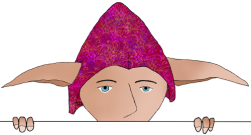 Outils et matériel des élèvesSpécifique CE1		Spécifique CE2Outils et matériel de la maitresseLe « Cahier journal »Il est fait sur ordinateur et n’est pas imprimé.Toutes les archives des jours déjà faits sont consultables au format PDF sur l’ordinateur du TBI : Cliquer sur le raccourci « Cahier Journal » situé sur le bureau. Celui de la journée à venir est également présent dans ce même dossier : l’ordinateur du TBI est en synchronisation avec les fichiers de la maitresse sur son propre ordinateur. Il suffit d’allumer l’ordinateur du TBI et d’attendre un peu que le téléchargement par internet se fasse.Classeur « Organisation de la classe »Intercalaire « Listes d’élèves » :Liste BaseElèvesListe format A4 portrait : liste vierge de type « Coopérative et divers » à remplir…Intercalaire « Administratif école » :Rappel des obligations administratives quant à la répartition annuelle des heures hors classeLe calendrier prévisionnel des conseils des maitres, de cycle et d’école (également affiché)L’équipe pédagogique : numéro de téléphone des collèguesNote de services de rentréeExemplaire vierge de la demande d’autorisation d’absenceCalendrier scolaire 2014-2015, zone BDocuments administratifs ou instructions officielles diversIntercalaire « Fonctionnement de la classe »Le fonctionnement du défi-lectureLe fonctionnement de l’odyssée poétiqueTrame de la réunion de rentréeCopie de la commande de fournitures scolairesIntercalaire « Matériel et affichage »Original de l’aide-mémoire à plastifier (obsolète)Les pages du calendrier pour l’odyssée poétique, pour les mois à venirExemplaire vierge pour la notation de l’odyssée poétiqueFiche élève « Score odyssée poétique » (obsolète)Les documents concernant le respect des règles à l’école : les deux chartes de l’élève et de l’écolier, un exemplaire vierge de la fiche de suivi mensuelle (obsolète, la fiche est désormais imprimée par publipostage, nomminativement, et adaptée au mois en cours)Répartition des pochettes « vues » dans les porte-vues des cycles IIIIntercalaire « Aide »Infos RASEDExemplaire vierge de la demande d’aide au RASEDArchives des périodes précédentes pour l’aide personnalisée : L’organisation de l’aide personnalisée déjà effectuée. Pour l’aide personnalisée en cours, voir affichage.Intercalaire « Défi-lecture »Récapitulatif des scores en cours dans la classeRécapitulatif de l’inventaire Hibouthèque des livres à disposition dans le défi-lecture (tous les niveaux)Exemplaire vierge de la fiche de réponse élève au défi lecture niveau 1Exemplaire vierge de la fiche de réponse élève au défi lecture niveau 2Exemplaire vierge de la fiche de réponse élève au défi lecture niveau 3Pour le niveau 4 : demander à Cécile ; pour le niveau 5 : demander à Cyrille.Classeur bleu « Progressions / programmations »Le calendrier 2015-2016 zone A : répartition des semaines par périodeL’emploi du temps de la période en coursProgression / Programmation Étude de la langue : grammaire / conjugaison / vocabulaire / production d’écrit : « Faire de la grammaire en cours double CE1-CE2 » de Mme Picot orthographe : « J’entends je vois j’écris au cycle II » de Claude Picot et « Je mémorise et je sais écrire des mots CE2 »Sommaire des livres « Pour comprendre les mathématiques CE1, Ed° 14 » et « Pour comprendre les mathématiques CE1, ed° 08 »Progression / Programmation mathématiques CE1 et CE2Progression Découverte du monde : histoire CE2, géographie CE2Un exemplaire des instructions officiellesClasseur vert « Suivi des élèves »Score « Odyssée poétique »Classeur violet « Relevé de compétences »Feuilles de relevé des notes, période par période et par compétenceClasseur transparent « Élèves à besoin particuliers »Un intercalaire par élève concerné. Chacun contenant les documents nécessaires, selon chacun : PPRE, fiche de signalement RASE, différents bilans…Fonctionnement particulierLe défi-lecture (projet d’école)Dans la classe : 2 niveaux en cours = niveau 2 et niveau 3Livres : dans le hallClasseurs de questionnaires : dans la bibliothèque « pin » au fond de la classeFonctionnement du défi-lecture : voir le classeur « Organisation de la classe »L’odyssée poétique – version cycle IIClasseurs : 3 classeurs (pour répartir entre les enfants), dans la bibliothèque « pin » au fond de la classeInscriptions pour la récitation : calendrier affiché sur l’armoire à fournituresFonctionnement de l’odyssée poétique : voir le classeur « Organisation de la classe »DisciplineNomContenuMatérielFrançaisCahier de lectureRépertoire de textes courts d’un côté et de lectures suivies de l’autreCahier 17x22 bleuFrançaisCahier d’exercices de françaisTravail quotidienCahier 17x22 rougeCE1 - Début d’année : cahier 17x22 2,5 mmFrançaisCahier de leçonsTraces écritesCahier 17x22, orangeFrançaisPorte-vues de françaisTraces écritesPorte-vues A4FrançaisMémo des sonsRépertoire des graphies / phoniesCahier 17x22, grisMathématiquesFichier de mathématiquesTravail quotidienPour comprendre les maths CE1 (Ed° 14)MathématiquesCahier d’exercices de mathsCe qui ne va pas dans le fichierCahier 17x22, vertPhotocopies manuel : rangement
dans le classeurMathématiquesCahier de leçons de mathsTraces écritesCahier 17x22, jauneMathématiquesPorte-vues de mathsTraces écritesPorte-vues A4AnglaisRépertoire d’anglaisListes de vocabulaire, par thèmeRépertoire 17x22, transparentAnglaisTravail et traces écritesOnglet « Anglais » dans le grand classeurAnglaisCahier d’anglaisCahier 24x32, orangeDécouverte du mondeGrand classeurTraces écrites et travail, en 6 intercalaires :Grand classeur A4 :histoiregéographiesciences et technologieinstruction civiqueanglais (CE1)photocopies maths (CE2)Poésies et chantsCahier de poésiesPoésies et chantsCahier TP 17x22 et protège-cahier transparentCahier TP A4, transparentAutresCahier de travail personnelDevoirs à faire à la maisonCahier 17x22, transparentAutresCahier de liaisonLiaison école / familleCahier 17x22, violetAutresCahier d’évaluationsCollage des feuilles d’évaluationCahier 24x32, bleuAutresLivret scolaireLivret de compétences+ 1 feuille d’appréciationDossier cartonné, 24x32